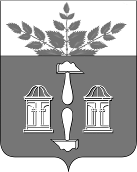 АДМИНИСТРАЦИЯ МУНИЦИПАЛЬНОГО ОБРАЗОВАНИЯ ЩЁКИНСКИЙ РАЙОН ПОСТАНОВЛЕНИЕО внесении изменения в постановление администрации Щекинского района от 26.12.2018 № 12-1722 «Об определении видов обязательных работ и перечня организаций, в которых лица, которым назначено административное наказание в виде обязательных работ, отбывают обязательные работыВ соответствии с частью 2 статьи 32.13 Кодекса Российской Федерации об административных правонарушениях, пунктом 1 части 3 статьи 109.2 Федерального закона от 02.10.2007 № 229-ФЗ «Об исполнительном производстве», Федеральным законом от 06.10.2006 № 131-ФЗ «Об общих принципах организации местного самоуправления в Российской Федерации», на основании Устава муниципального образования Щекинский район администрация Щекинского района ПОСТАНОВЛЯЕТ:1. Внести в постановление главы администрации Щекинского района от 26.12.2018 № 12-1722 «Об определении видов обязательных работ и перечня организаций, в которых лица, которым назначено административное наказание в виде обязательных работ, отбывают обязательные работы» изменение, изложив приложение № 2 в новой редакции (приложение). 2. Настоящее постановление обнародовать путем размещения на официальном Портале муниципального образования Щекинский район и на информационном стенде администрации Щекинского района по адресу: Ленина пл., д.1, г. Щекино, Тульская область.3.Настоящее постановление вступает в силу со дня официального обнародования.ПЕРЕЧЕНЬ организаций, в которых лица, которым назначено административное наказание в виде обязательных работ, отбывают обязательные работы на территории Щекинского района____________________________от  №  Глава администрации муниципального образования Щёкинский районА.С. ГамбургПриложение к постановлению администрациимуниципального образования Щекинский районот ___________ № ________Приложение № 2к постановлению администрациимуниципального образованияЩекинский районот 26.12.2018 № 12 - 1722Наименование организацииЮридический адрес организацииМуниципальное казенное учреждение «Щекинское городское управление жизнеобеспечения и благоустройства»301248, г. Щекино, ул. Шахтерская, д. 11Муниципальное казенное учреждение «Хозяйственно-эксплутационное управление Щекинского района»301248, г. Щекино, ул. Шахтерская, д. 11Муниципальное казенное предприятие «Жилищно-коммунальное хозяйство Ломинцевское»Тульская область,Щекинский р-н, п. Ломинцевский, ул. Торговая, д. 5Муниципальное унитарное предприятие «Крапивенское жилищно-коммунальное хозяйство»301233, Тульская обл., Щекинский р-н, с. Крапивна, ул. Коммунаров, 31АМуниципальное казенное предприятие «Огаревское жилищно-коммунальное хозяйство»Тульская обл., с.п. Огаревка, ул. Шахтерская, д. 7ООО «Столица»Тульская обл., г. Щекино, ул. Пионерская, д. 30ГУЗ «Щекинская районная больница»301247, Тульская область, г. Щекино, ул. Болдина ул., д. 1